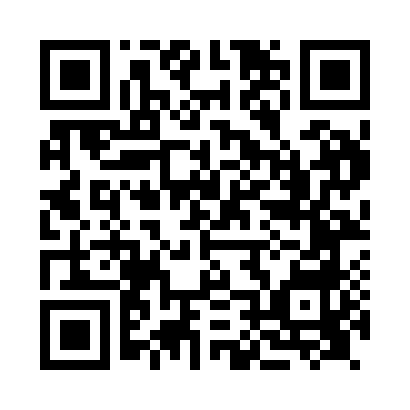 Prayer times for Athelney, Somerset, UKWed 1 May 2024 - Fri 31 May 2024High Latitude Method: Angle Based RulePrayer Calculation Method: Islamic Society of North AmericaAsar Calculation Method: HanafiPrayer times provided by https://www.salahtimes.comDateDayFajrSunriseDhuhrAsrMaghribIsha1Wed3:505:441:096:168:3410:292Thu3:475:421:096:178:3610:323Fri3:445:411:096:178:3710:344Sat3:415:391:086:188:3910:375Sun3:395:371:086:198:4110:406Mon3:365:351:086:208:4210:427Tue3:335:341:086:218:4410:458Wed3:305:321:086:228:4510:489Thu3:275:301:086:238:4710:5110Fri3:245:291:086:248:4810:5311Sat3:225:271:086:258:5010:5612Sun3:195:261:086:268:5110:5913Mon3:165:241:086:278:5311:0114Tue3:155:231:086:288:5411:0115Wed3:155:211:086:298:5611:0216Thu3:145:201:086:298:5711:0317Fri3:135:181:086:308:5911:0418Sat3:135:171:086:319:0011:0419Sun3:125:161:086:329:0211:0520Mon3:115:141:086:339:0311:0621Tue3:115:131:086:349:0411:0722Wed3:105:121:086:349:0611:0723Thu3:105:111:096:359:0711:0824Fri3:095:101:096:369:0811:0925Sat3:095:091:096:379:1011:0926Sun3:085:071:096:379:1111:1027Mon3:085:061:096:389:1211:1128Tue3:075:061:096:399:1311:1129Wed3:075:051:096:399:1411:1230Thu3:075:041:096:409:1511:1331Fri3:065:031:106:419:1711:13